ОТДЕЛ ОБРАЗОВАНИЯ АДМИНИСТРАЦИИ ВАДИНСКОГО РАЙОНАП Р И К А З22.09.2020 г.                                                                                                      № 68О проведении социально - психологического тестирования в образовательных организациях Вадинского районаВ соответствии с рекомендациями Министерства просвещения Российской Федерации по проведению в 2020-2021 учебном году социально-психологического тестирования с использованием единой методики (далее - ЕМ СПТ) и приказом Министерства образования Пензенской области от 02.09.2020 года № 356/01-07  « О мерах по проведению социально-психологического тестирования обучающихся в общеобразовательных организациях и профессиональных образовательных организациях, а также образовательных организациях высшего образования , расположенных на территории Пензенской области в 2020-2021 учебном году с использованием единой методики социально-психологического тестирования»,п р и к а з ы в а ю:Назначить ответственным за организацию и проведение ЕМСПТ в образовательных организациях Вадинского района методиста отдела образования администрации Вадинского района Забодаеву Светлану Фёдоровну.Определить ответственных за организацию и проведение ЕМ СПТ образовательной организации,  класса , принять соответствующие правовые акты по проведению в образовательных организациях ЕМ СПТ в 2020-2021 учебном году.Разработать план проведения информационно-разъяснительной кампании с педагогами, родителями/законными представителями и обучающимися по проведению ЕМ СПТ в соответствии с настоящим приказом.До 25 сентября  сформировать списки обучающихся в возрасте от 13 лет, подлежащих социально-психологическому тестированию, включая обучающихся 11-х классов. Разработать в каждой образовательной организации Положение о соблюдении конфиденциальности при проведении ЕМ СПТ (ст. 7 Федеральный закон от 27.07.2006 №152-ФЗ «О персональных данных»). Ответственных за организацию ЕМ СПТ ознакомить с данным положением под роспись. Контроль исполнения приказа оставляю за собой.     Начальник отдела образования                      Г.В.Семисчастнова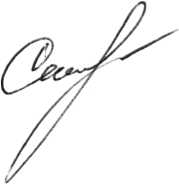       С приказом ознакомлена                                              С.Ф.Забодаева